Monday, December 18 – Friday, December 22, 2017 he caller id if there is any # on the phone or left by the person calling0Monday,  December 18                   Day 2Toronto Public Library for Program Support and Outreach @ Lunch All Day (Ms. Reid)LIBRARY is CLOSEDSr. Boys’ Basketball Team vs. Pearson ~ Dismissal @ 2:20 p.m. (Ms. Callender, Mr. Keane)Jr. Boys’ Basketball Team vs. Pearson ~ Dismissal @ 3:05 p.m. (Mr. Jovanov, Mr. Katis, Mr. Lazarou)Monday,  December 18                   Day 2Toronto Public Library for Program Support and Outreach @ Lunch All Day (Ms. Reid)LIBRARY is CLOSEDSr. Boys’ Basketball Team vs. Pearson ~ Dismissal @ 2:20 p.m. (Ms. Callender, Mr. Keane)Jr. Boys’ Basketball Team vs. Pearson ~ Dismissal @ 3:05 p.m. (Mr. Jovanov, Mr. Katis, Mr. Lazarou)Regular Day SchedulePer. 1   8:50 – 10:10 a.m.Per. 2   10:15 – 11:30 a.m.Lunch  11:30 – 12:30 p.m.Per. 3   12:30 –  1:45 p.m.Per. 4   1:50  –  3:05 p.m.Tuesday,  December 19                  Day 1Ms. George Gr. 12 & Ms. Willacey Gr. 10 French Class @ ROM for Viking Exhibitions ~ All DayWexPlatinum Co. is selling Candy Gram @ Lunch & After School (Mr. Katis)Swim Team @ Satec ~ Dismissal @ 11:45 a.m. (Mr. Mesker, Mr. O’Brian, Ms. Young)Boys’ Indoor Soccer Team @ MLS Dome ~ Dismissal @ 2:00 p.m. (Mr. Lyne, Mr. Stavropoulos)Sr. Girls’ Volleyball Team vs. Leacock ~ Dismissal @ 2:00 p.m. (Ms. Georgakas, Ms. Kay)Jr. Girls’ Volleyball Team vs. Leacock ~ Dismissal @ 3:05 p.m. (Ms. Palen)Tuesday,  December 19                  Day 1Ms. George Gr. 12 & Ms. Willacey Gr. 10 French Class @ ROM for Viking Exhibitions ~ All DayWexPlatinum Co. is selling Candy Gram @ Lunch & After School (Mr. Katis)Swim Team @ Satec ~ Dismissal @ 11:45 a.m. (Mr. Mesker, Mr. O’Brian, Ms. Young)Boys’ Indoor Soccer Team @ MLS Dome ~ Dismissal @ 2:00 p.m. (Mr. Lyne, Mr. Stavropoulos)Sr. Girls’ Volleyball Team vs. Leacock ~ Dismissal @ 2:00 p.m. (Ms. Georgakas, Ms. Kay)Jr. Girls’ Volleyball Team vs. Leacock ~ Dismissal @ 3:05 p.m. (Ms. Palen)Regular Day SchedulePer. 1   8:50 – 10:10 a.m.Per. 2   10:15 – 11:30 a.m.Lunch  11:30 – 12:30 p.m.Per. 3   12:30 –  1:45 p.m.Per. 4   1:50  –  3:05 p.m.Wednesday,  December 20             Day 2WexPlatinum Co. is selling Candy Gram @ Lunch (Mr. Katis)WexMoves Christmas Yoga @ 11:45 – 12:15 p.m. in Upper Dance Studio ~ Free Candy Canes (Ms. Aquino, Ms. Mehra-Laurent)Sr. Boys’ Basketball Team vs. MacDonald ~ Dismissal @ 2:20 p.m. (Ms. Callender, Mr. Keane)Jr. Boys’ Basketball Team vs. Albert Campbell ~ Dismissal @ 3:05 p.m. (Mr. Jovanov, Mr. Katis, Mr. Lazarou)Wednesday,  December 20             Day 2WexPlatinum Co. is selling Candy Gram @ Lunch (Mr. Katis)WexMoves Christmas Yoga @ 11:45 – 12:15 p.m. in Upper Dance Studio ~ Free Candy Canes (Ms. Aquino, Ms. Mehra-Laurent)Sr. Boys’ Basketball Team vs. MacDonald ~ Dismissal @ 2:20 p.m. (Ms. Callender, Mr. Keane)Jr. Boys’ Basketball Team vs. Albert Campbell ~ Dismissal @ 3:05 p.m. (Mr. Jovanov, Mr. Katis, Mr. Lazarou)Regular Day SchedulePer. 1   8:50 – 10:10 a.m.Per. 2   10:15 – 11:30 a.m.Lunch  11:30 – 12:30 p.m.Per. 3   12:30 – 1:45 p.m.Per. 4   1:50  –  3:05 p.m.Thursday,  December 21                Day 1Late Start ~ PLC ~ PostponedStaff Swims @ LunchThursday,  December 21                Day 1Late Start ~ PLC ~ PostponedStaff Swims @ LunchRegular Day SchedulePer. 1   8:50 – 10:10 a.m.Per. 2   10:15 – 11:30 a.m.Lunch  11:30 – 12:30 p.m.Per. 3   12:30 – 1:45 p.m.Per. 4   1:50  –  3:05 p.m.Friday,  December 22                     Day 2            Early Dismissal ~ PLC Academic Resource Exam Signup DeadlineFriday,  December 22                     Day 2            Early Dismissal ~ PLC Academic Resource Exam Signup DeadlineEarly Dismissal SchedulePer. 1     8:50 – 9:40 a.m.Per. 2     9:45 – 10:35 a.m.Lunch   10:35 – 10:45 a.m.Per. 3   10:45 – 11:35 a.m.Per. 4    11:40 – 12:30 p.m.Thank you to all the staff, students and volunteers for another wonderful production for the Seasonal Variety Show “Wonder”.Congratulations to the November “Empathy” Winners: 
Magenta Wedge
Amanda Ghany
Nick Potts
Kerri Wilson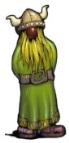 UPCOMING EVENTSUPCOMING EVENTS